04004 Да правим добро, за да се чувстваме добре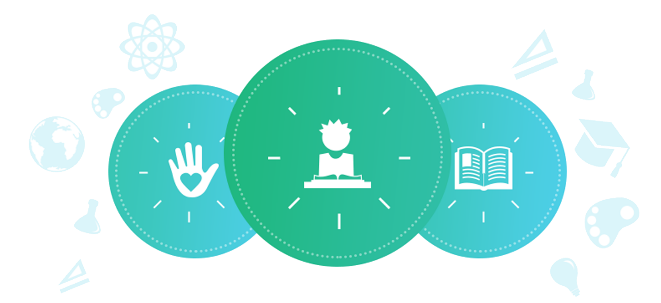 Клас:  4тиТози урок въвежда определение на понятието „дарителство“ и обяснява колко важна е то за общността и какво е въздействието му върху нея.Продължителност: Едно занятие от 40 минутиЦели: Формиране на знания за понятието „дарителство“, като споделяне на време, умения и средства за общественозначими каузи.Формиране на умения за разпознаване дейността на дарителите/благотворителите;Формиране на умения за доброволчество и дарителство.Формиране на умения за онагледяване и разпространение дейността на дарителите.Очаквани резултати:Учениците ще:определят понятието „дарителство“ като споделяне на време, усилия и средства за общественозначими каузи;идентифицират дарителски инициативиоценяват стойността на обществения капитал в класната стая и в общността;изработят плакат, който онагледява определението за дарителство.Материали: Книгата „Стол за майка ми“ (A Chair for My Mother) от Вера Уилямс (Vera Williams) (вж. „Библиография“): https://www.youtube.com/watch?v=wV1ege3jEFE  Домашна работа за филантропията (Приложение 1)Бяла хартия за рисуване Моливи, пастели и линии за чертанеТетрадки-дневникПодготовка у дома Интерактивни задачи за домашна работа с участието на родителите и учениците: Учениците разказват на семействата си за групите в общността, които помагат на хората. Изпратете до семействата Приложение 1: „Домашна работа за филантропията“. Учениците идват на училище със списък, който съдържа организации или местни филантропи, които се използват за начало на дискусията в Урок № 2: „Здрави основи“.Материали: Библиография: Доброволецът - Time Heroes - https://www.youtube.com/watch?v=U_J0Ml44dLY Williams, Vera B. A Chair for My Mother. Harper Trophy, 1984. ISBN: 0688040748Линк - https://www.youtube.com/watch?v=wV1ege3jEFE Инструкции:Насочващи дейности:Покажете на децата видеозаписа „Доброволецът“. В този клип се обяснява кой човек е доброволец. Дискутирайте определението за доброволец. Пуснете клипа отново и помолете учениците да запишат в тетрадките си с какво помага доброволецът. Поговорете за филантропията като даряване и споделяне на време, умения и средства за общото благо.Кажете на учениците, че ще им прочетете книга и че искате от тях да открият примерите за филантропия в разказа. Когато приключите с четенето, помолете ги да посочат примерите и да определят в кои случаи става дума за даряване съответно на време, на умения и на средства. Прочетете разказа „Стол за майка ми“ (Chair for My Mother) от Вера Уилямс (Vera Williams).Напишете на дъската „Време“, „Умения“ и „Средства“. След като прочетете разказа, помолете учениците да посочат конкретните действия в него, които са израз на филантропия, и да определят към коя категория принадлежи всеки от примерите. След като назоват всички примери от книгата, помолете ги да дадат още примери за филантропия, за които са научили от новините или на които са станали свидетели в квартала или в училище. Записвайте примерите в трите категории, докато се получи достатъчно дълъг списък. Насърчете учениците да мислят по-всеобхватно, като им предложите примери и от своя личен опит.Насочете вниманието на учениците към списъка, който сте съставили заедно, и ги помолете да помислят как според тях се чувстват тези хора, когато реализират дарителски инициативи. Помолете учениците да помислят защо хората се ангажират с дарителство, от какво им се налага да се откажат, за да го правят, и кои са положителните страни от това за тях. Преди всичко, поставете акцент, че хората имат лични мотиви да бъдат дарители. След това обсъдете с тях от какво трябва да се лишат дарителите като време и ресурси — отговорът е, най-общо казано — от възможността да правят нещо друго. И накрая — учениците трябва да осъзнаят, че хората, които даряват, създават общностен капитал.Дайте определение на понятието „общностен капитал“ като положителни нагласи, които се създават спрямо определена личност или цялата общност, когато хората реализират дарителски инициативи. Тези положителни нагласи се натрупват във вид на своеобразен капитал, подобно на спестявания в банков влог, и често се случва да се върнат (или да бъдат овъзмездени) на по-късен етап, да бъдат предадени на друг човек в нужда или да влязат в употреба във време на конфликт или криза. С други думи, когато хората даряват, това вдъхновява другите да правят същото. Помолете учениците да разсъждават върху понятията, включени в урока, като запишат идеите си в своите тетрадки-дневници. Помолете ги да си припомнят нещо, което са направили за друг човек, и да опишат какви чувства е породило това у тях. Може да напишат защо са го направили или в какво се е изразявало положителното му въздействие върху тях. Приложение за домашна работаУрок № 2Помолете учениците да прочетат домашната работа от урок № 1. Дискутирайте.Разгледайте списъците с дарителски инициативи,  които сте създали по време на урок № 1. Помолете учениците да припомнят причините, поради които хората даряват.Като работят сами или по двойки, учениците измислят и изработват плакати, които нагледно илюстрират определението за филантропия. Плакатите трябва да съдържат определение, конкретна дарителска инициатива/проект, както и поне три изречения, които описват резултатите от нея/него. Те могат да са за човек, който дарява, за човека или групата хора, в чиято подкрепа е инициативата/проектът. Изложете плакатите на видно място в училището с цел по-добра информираност на членовете на училищната общност за това колко важна е дарителството.Материали към урокаПриложение Домашна работа за филантропията Разговаряйте със семейството си за организации, които помагат на хората в мястото, където живеете. Не е необходимо да правите специално проучване — просто опитайте да съставите списък с организации, с които вие и членовете на вашето семейство вече сте запознати. По-долу са дадени някои насочващи въпроси. Не е нужно да отговаряте на всички, просто съставете списък. Кои организации във вашия регион и общност помагат на гладуващи хора или на хора, които няма къде да живеят? Кои местни организации помагат за издръжката на музеи, библиотеки и театри? Кои хора или организации помагат за издръжката на обществени радиа и телевизии? Какво означава „фондация“ или какво върши една нестопанска организация?